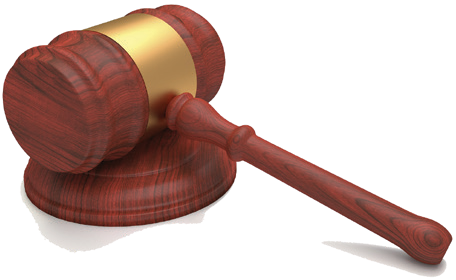 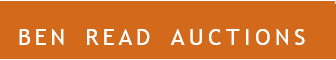 Bidders RecordProperty Stock and Business Agents Act 2002 & Property Stock and Business Agents Regulations 2003Address of Property:	Date of Auction:Selling Agent:	License No:Vendors Name:Auctioneer:	License No:Auction Venue:Purchasers NamePurchasers AddressID TypeID No.Authorised Bidders Name(orBuyers Agent Name, Address, Lic No)Authority to Bid (Yes/No)BiddersNo.